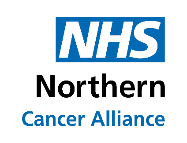 Relatives’ / Carers’ Contact Information1st Contact                                                     2nd ContactName: …………………………………..           Name: …………………………………..Home telephone: ................................           Home telephone: …………………..….Work telephone: ……………………….           Work telephone: ……………………….Mobile telephone: ……………………..           Mobile telephone: ………………………Relationship: …………………………..            Relationship:……………………………Times to be contacted   Any time            Times to be contacted   Any time Between specified hours:……….…            Between specified hours: …………Healthcare professionals’ signatory informationAll personnel completing this document, please sign below (once only)All personnel completing this document, please sign below (once only)Surname:Forename:Address:D.O.B.Address:Patient ID no.:Address:NHS no.:Date       Print Name      (BLOCK CAPITALS)Signature        Initials      Designation and professional registration number (if applicable)Date       Print Name      (BLOCK CAPITALS)Signature        Initials      Designation and professional registration number (if applicable)